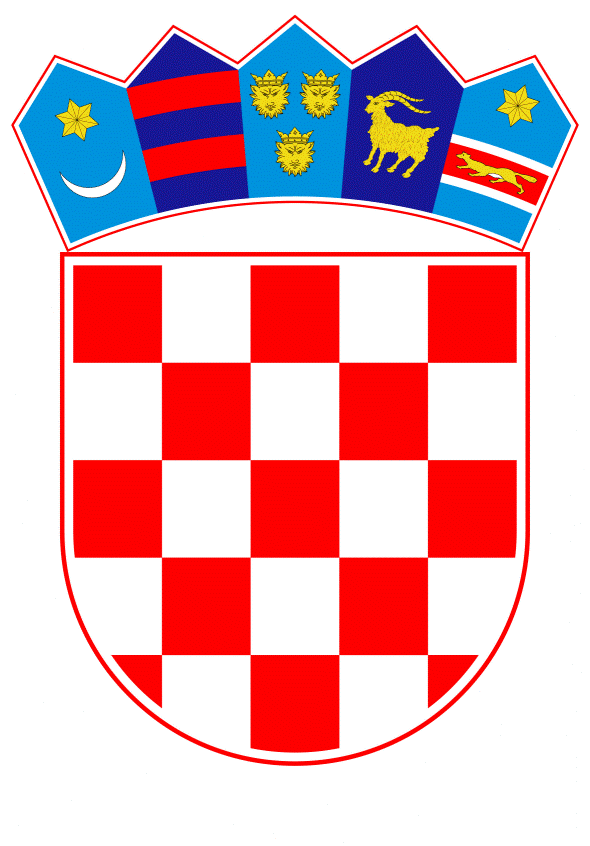 VLADA REPUBLIKE HRVATSKEZagreb, 4. listopada 2023.______________________________________________________________________________________________________________________________________________________________________________________________________________________________Banski dvori | Trg Sv. Marka 2  | 10000 Zagreb | tel. 01 4569 222 | vlada.gov.hr										PRIJEDLOGVLADA REPUBLIKE HRVATSKE                         	Na temelju članka 120. stavka 4., a u vezi s člankom 121. stavkom 1. Zakona o proračunu („Narodne novine“, broj 144/21) i na temelju članka 31. stavka 2. Zakona o Vladi Republike Hrvatske („Narodne novine“, broj 150/11, 119/14, 93/16, 116/18 i 80/22), Vlada Republike Hrvatske je na sjednici održanoj ________________ 2023. godine donijelaO D L U K Uo davanju suglasnosti Općini Pićan za zaduženje OTP banke d.d., SplitI.	Daje se suglasnost za zaduženje kod OTP banke d.d., Split, u iznosu od 70.000,00 eura, s rokom otplate kredita od tri godine, u mjesečnim ratama uz fiksnu godišnju kamatnu stopu od 3,00% i jednokratnu naknadu za obradu zahtjeva u visini 0,12% od iznosa ugovorenog kredita. 	Sredstva će se koristiti za financiranje kapitalnog projekta „Rekonstrukcija javne rasvjete na području Općine Pićan“, sukladno Odluci Općinskog vijeća Općine Pićan o zaduženju Općine Pićan, KLASA: 024-01/20-01/4, URBROJ: 2163-30-03-23-8 od 29. ožujka 2023.II.Radi ostvarenja zaduženja iz točke I. ove Odluke, zadužuje se Općina Pićan da izradi planove proračunske potrošnje za godine u kojima treba planirati sredstva za otplatu kredita.III.            Ova Odluka stupa na snagu danom donošenja. KLASA:URBROJ:  Zagreb,							   				PREDSJEDNIKmr. sc. Andrej PlenkovićOBRAZLOŽENJEOpćina Pićan podnijela je Ministarstvu financija zahtjev KLASA: 403-01/23-01/1, URBROJ: 2163-30-01-23-1 od 9. lipnja 2023. za dobivanje suglasnosti Vlade Republike Hrvatske za zaduženje kod OTP banke d.d., Split, u iznosu od 70.000,00 eura, s rokom otplate kredita od tri godine, u mjesečnim ratama uz fiksnu godišnju kamatnu stopu od 3,00% i jednokratnu naknadu za obradu zahtjeva u visini 0,12% od iznosa ugovorenog kredita. Sredstva će se koristiti za financiranje kapitalnog projekta „Rekonstrukcija javne rasvjete na području Općine Pićan“, sukladno Odluci Općinskog vijeća Općine Pićan o zaduženju Općine Pićan, KLASA: 024-01/20-01/4, URBROJ: 2163-30-03-23-8 od 29. ožujka 2023.Na temelju članaka 120. i 121. Zakona o proračunu (Narodne novine, br. 144/21), grad, općina i županija se mogu zadužiti za investiciju koja se financira iz njegova proračuna, ali godišnje obveze mogu iznositi najviše 20% ostvarenih prihoda u godini koja prethodi godini u kojoj se zadužuje, umanjenih za prihode iz članka 121. stavka 4. Zakona o proračunu.Ostvareni proračunski prihodi Općine Pićan u 2022. godini, umanjeni za prihode iz članka 121. stavka 4. Zakona o proračunu, iznose 1.302.670,49 eura. Udio godišnjeg obroka (anuiteta) traženog kredita u ostvarenim prihodima iznosi 1,90%, a ako se tomu pribroje godišnji anuiteti kredita iz prethodnog razdoblja, te dospjele obveze iz zadnjeg raspoloživog financijskog izvještaja, tada je ukupna obveza Općine 10,69%, što je u okviru Zakonom propisane granice.S obzirom na izneseno, Ministarstvo financija predlaže da Vlada Republike Hrvatske donese odluku o davanju suglasnosti za zaduženje Općine Pićan. Predlagatelj:Ministarstvo financijaPredmet:Prijedlog odluke o davanju suglasnosti Općini Pićan za zaduženje kod OTP banke d.d., Split